We’re going to Alexandria Zoo!Your child’s class is going on a field trip to Alexandria Zoo. This opportunity will allow our students to interact with wildlife in a completely unique way and will help us enhance our current curriculum goals.  As an accredited member of the Association of Zoos and Aquariums, Alexandria Zoo is the perfect setting for our students to discover the impact they can have on the world’s wildlife and wild places. Please complete and detach the bottom portion of this form and return to teacher with payment.--------------------------------------------------------------------------------------------------------------------------------------------------------------Student InformationName of Student: _______________________________________________________________________________________ I give permission for this student to attend a field trip to Alexandria Zoo on ________________________ (date).In the event of an emergency, the following people should be contacted:	1.  Name _________________________________________________  Number ______________________________	     Relation to student: ____________________________________________________________________________	2.  Name _________________________________________________  Number ______________________________	     Relation to student: ____________________________________________________________________________	3.  Name _________________________________________________  Number ______________________________	     Relation to student: ____________________________________________________________________________I have enclosed cash/check for the amount of: $ _______________   Please make check payable to: I do not give permission for this student to attend this field trip.______________________________________________________________		_________________________________Parent/Guardian Signature							DateAlexandria Zoo3016 Masonic DriveAlexandria, LA 71301318-441-6810www.thealexandriazoo.com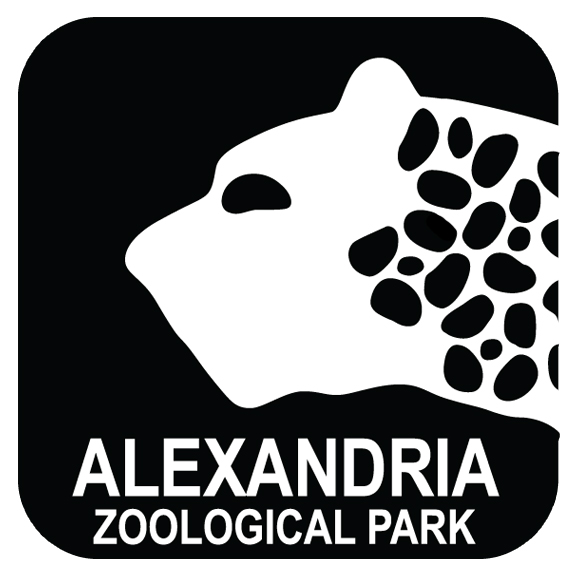 Date of Trip:Departure Time:Departure Time:Return Time:Method of Travel:Method of Travel:Cost to Student: $Cost to Student: $Cost Includes:  Admission     Train Ride     Transportation      Lunch      Gift Shop SouvenirsCost Includes:  Admission     Train Ride     Transportation      Lunch      Gift Shop SouvenirsCost Includes:  Admission     Train Ride     Transportation      Lunch      Gift Shop SouvenirsCost Includes:  Admission     Train Ride     Transportation      Lunch      Gift Shop SouvenirsStudent Lunch:  Bring     Buy ($         )     Provided in Cost      Not NeededStudent Lunch:  Bring     Buy ($         )     Provided in Cost      Not NeededStudent Lunch:  Bring     Buy ($         )     Provided in Cost      Not NeededStudent Lunch:  Bring     Buy ($         )     Provided in Cost      Not NeededThis trip relates to our current studies:This trip relates to our current studies:This trip relates to our current studies:This trip relates to our current studies: